Mod. Sic. 39    DISPOSIZIONE DI ALLONTANAMENTOSi dichiara che: Cognome ___________________________________ nome _______________________________ nato il _______________________ a ______________________________________ (__________) dipendente / studente Classe _____________dell’ IISS A. Mantegna di BresciaPresenta: febbre > di 37,5°C sintomi respiratori suggestivi di sospetta infezione da SARS-CoV-2 altro_____________________________________________________ In applicazione del decreto n. 87 del 06.08.2020 del Ministero dell’Istruzione “ Protocollo d’intesa per garantire l’avvio dell’anno scolastico nel rispetto delle regole di sicurezza per il contenimento della diffusione di COVID-19”, viene disposto l’allontanamento cautelativo dalla frequenza della collettività. La persona sopra indicata o che esercita la potestà genitoriale è stata invitata a recarsi al proprio domicilio ed a contattare tempestivamente il proprio medico curante. La riammissione potrà avvenire solo a seguito di: completa guarigione clinica in caso di malattia diversa da COVID-19; presentazione alla scuola di certificazione, rilasciata dall’Autorità Sanitaria competente, di avvenuta negativizzazione dei tamponi, in caso di infezione da COVID-19. Data _________________ Il Dirigente Scolastico o suo delegato                             __________________________________ Per presa visione: Il Lavoratore o Esercente della Potestà Genitoriale      ___________________________________+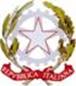 ISTITUTO DI ISTRUZIONE SUPERIORE DI STATO “ANDREA MANTEGNA”SEDE LEGALE VIA FURA, 96 C.F. 98092990179 - 25125 BRESCIATEL. 030.3533151 – 030.3534893   FAX 030.3546123bsis031005@istruzione.it  bsis031005@pec.istruzione.it www.istitutomantegna.edu.it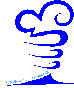 